ΠΡΟΓΡΑΜΜΑ ΠΡΑΚΤΙΚΗ ΑΣΚΗΣΗ ΠΑΝΕΠΙΣΤΗΜΙΟΥ ΠΑΤΡΩΝ:ΣΧΟΛΗ ΟΡΓΑΝΩΣΗΣ & ΔΙΟΙΚΗΣΗΣ ΕΠΙΧΕΙΡΉΣΕΩΝΤΜΗΜΑ ΟΙΚΟΝΟΜΙΚΩΝ ΕΠΙΣΤΗΜΩΝ   (Τ.Ο.Ε)Επιστημονικός Υπεύθυνος: Αναπλ. Καθ. Ιωάννης Βενέτης (ivenetis@upatras.gr)ΑΝΑΚΟΙΝΩΣΗ / ΠΡΟΣΚΛΗΣΗ   2019ΠΡΟΣ ΤΙΣ ΦΟΙΤΗΤΡΙΕΣ/ΤΟΥΣ ΦΟΙΤΗΤΕΣ ΤΟΥ Δ’ ΕΤΟΥΣΜε την παρούσα ανακοίνωση γνωστοποιείται στους 4ετείς φοιτητές/τριες του Τ.Ο.Ε ότι κατά το εαρινό εξάμηνο του τρέχοντος ακαδημαϊκού έτους (2018-19) θα πραγματοποιηθεί το πρόγραμμα «Πρακτική Άσκηση Πανεπιστημίου Πατρών: Τμήματος Οικονομικών Επιστημών» σύμφωνα με την πρόσκληση ΕΚΤΠ01 με Α/Α ΟΠΣ.: 2702 και αριθμ πρώτ.: 3656/2-7-2018 με τίτλο: «Πρακτική Άσκηση Τριτοβάθμιας Εκπαίδευσης», στο πλαίσιο του οποίου 42 τεταρτοετείς φοιτήτριες/ές θα έχουν τη δυνατότητα να εργαστούν με πλήρες ωράριο και υποχρεώσεις σε επιχειρήσεις του ιδιωτικού τομέα (και σε περιορισμένες θέσεις στον ευρύτερο δημόσιο τομέα) για τρεις (συνεχόμενους) μήνες (π.χ. Μάρτιος - Μάιος 2019, Απρίλιος - Ιούνιος 2019, Μάιος - Ιούλιος 2019, Ιούνιος - Αύγουστος 2019, Ιούλιος - Σεπτέμβριος 2019) με συμβολική εφάπαξ αμοιβή 750€ (250€ μηνιαίως) και ασφάλεια ΙΚΑ (1% κατά κινδύνου και ατυχήματος), αφού αιτηθούν τη συμμετοχή τους. Το αντικείμενο της εργασίας/πρακτικής σε οποιοδήποτε φορέα απασχόλησης θα πρέπει να είναι οικονομικού/διοικητικού ενδιαφέροντος.Περίοδος κατάθεσης αιτήσεων συμμετοχής ορίστηκε η 01/02/2019 -22/02/2019Αναλυτικές πληροφορίες για τις ημερομηνίες, τη διαδικασία αίτησης και το σχετικό έντυπο αίτησης καθώς και τον τρόπο αξιολόγησης και επιλογής επισυνάπτονται στην ιστοσελίδα πρακτικής άσκησης του τμήματοςhttp://www.econ.upatras.gr/el/undergraduate/Internshipήpraktiki.upatras.gr/announcements/econήhttps://praktiki.upatras.grαλλά και παρακάτω στην πρόσκληση. Τα αποτέλεσμα της επιλογής των φοιτητών θα αναρτηθούν στον ιστότοπο της Γραμματείας του Τμήματος και στον ιστότοπο του Γραφείου Πρακτικής Άσκησης, ενώ ενστάσεις θα έχουν τη δυνατότητα να υποβάλλουν οι φοιτητές στην Γραμματεία του Τμήματος Οικονομικών Επιστημών εντός πέντε ημερών από την επόμενη της ημέρας ανάρτησης των αποτελεσμάτων αξιολόγησης και θα εξετάζονται από την Επιτροπή Αξιολόγησης που έχει ορισθεί από το Τμήμα, ενώ ο τελικός πίνακας των επιλεγέντων φοιτητών θα εγκρίνεται τελικώς και από την Γενική Συνέλευση του Τμήματος Τ.Ο.Ε.Διευκρινιστικές ερωτήσεις μπορείτε να αποστείλετε στην ηλεκτρονική διεύθυνση: ivenetis@upatras.grΑναλυτικά για το πρόγραμμαΣΗΜΑΝΤΙΚΕΣ ΗΜΕΡΟΜΗΝΙΕΣΚριτήρια επιλογής: (I) ο αριθμός των επιτυχώς εξετασμένων μαθημάτων μέχρι και τον Σεπτέμβριο του 3ου έτους (B) ως ποσοστό του μέγιστου αριθμού μαθημάτων (A) που θα μπορούσε να έχει επιτύχει ο φοιτητής/τρια μέχρι ΚΑΙ τον Σεπτέμβριο του 3ου έτους σπουδών, Δηλαδή (Β/Α). Το ποσοστό ανάγεται στην κλίμακα 0-10 πολλαπλασιαζόμενο με 10 δηλαδή κριτήριο (I) = 10*(Β/Α), (II) η μέση βαθμολογία στα προαναφερθέντα μαθήματα με ακρίβεια τριών δεκαδικών ψηφίων, έστω Γ, δηλαδή κριτήριο (ΙΙ) = ΓΑλγόριθμος αξιολόγησης/κατάταξης (μοριοδότηση) υποψηφίων πρακτικής - ΠαράδειγμαΈστω Μέγιστος αριθμός μαθημάτων μέχρι και τον Σεπτέμβριο του τρίτου έτους = ΑΈστω Αριθμός μαθημάτων στα οποία εξετάστηκε επιτυχώς ο φοιτητής/τρια = ΒΈστω Μέσος όρος βαθμολογίας στα επιτυχώς εξετασμένα μαθήματα = Γ (τουλάχιστον μέχρι τρία δεκαδικά)Στάθμιση κριτηρίου (Ι) με 60% ή 0,6 και στάθμιση κριτηρίου (ΙΙ) με 0,4 ή 40%Τελικός Βαθμός Πρακτικής (ΤΒΠ) με τον οποίο θα γίνει κατάταξη:ή αναλυτικάΤελικός Βαθμός Πρακτικής (ΤΒΠ) με τον οποίο θα γίνει κατάταξη:Σε περίπτωση ισοβαθμίας δίνεται προτεραιότητα στον αριθμό και μέση βαθμολογία υποχρεωτικών μαθημάτων. Άρα υπολογίζονται ΤΒΠ1 από τα υποχρεωτικά μαθήματα και ΤΒΠ από τα μαθήματα επιλογής όπου Α1 θα είναι ο μέγιστος αριθμός υποχρεωτικών μαθημάτων μέχρι και τον Σεπτέμβριου του 3ου έτους με Β1 τον αριθμό αυτών που εξετάστηκαν επιτυχώς και Α2 θα είναι ο μέγιστος αριθμός μαθημάτων επιλογής μέχρι και τον Σεπτέμβριου του 3ου έτους με Β2 τον αριθμό αυτών που εξετάστηκαν επιτυχώς, αντίστοιχα.Συγκρίνεται μόνο η ΤΒΠ1 και για τους δύο ή περισσότερους ισοβαθμούντες φοιτητές. Επιλέγεται ο φοιτητής/τιρα με μεγαλύτερο ΤΒΠ1.Σε περίπτωση νέας ισοβαθμίας με βάση τον ΤΒΠ1 συγκρίνεται μόνο ο ΤΒΠ2. Επιλέγεται ο φοιτητής/τρια με μεγαλύτερο ΤΒΠ2.Σε νέα περίπτωση ισοβαθμίας διεξάγεται κλήρωση από την επιτροπή ενστάσεων.Η παρούσα ανακοίνωση θα αναρτηθεί:στην ιστοσελίδα του Προγράμματος: https://praktiki.upatras.gr/ και ειδικότερα στην ιστοσελίδα ανακοίνωσης του προγράμματος του Τμήματος Οικονομικών Επιστημών https://praktiki.upatras.gr/node/257 
στην ιστοσελίδα του Τμήματος (http://www.econ.upatras.gr/el/undergraduate/Internship)και θα τοιχοκολληθεί:στη Γραμματεία του Τμήματοςστο Γραφείο του Επ. Υπεύθυνουστα κτίρια (διαδρόμους) μελών Δ.Ε.Πστις αίθουσες διδασκαλίας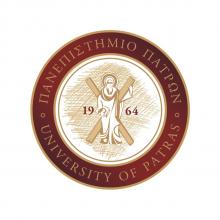 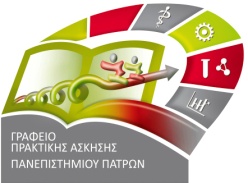 Γραφείο Πρακτικής Άσκησης του Πανεπιστημίου ΠατρώνΤηλέφωνο: 2610 / 996636 , E-mail: grafprak@upatras.grΥπεύθυνη Γραφείου Πρακτικής Άσκησης: κα Βαγγελάτου ΛουίζαΓραφείο Πρακτικής Άσκησης του Πανεπιστημίου ΠατρώνΤηλέφωνο: 2610 / 996636 , E-mail: grafprak@upatras.grΥπεύθυνη Γραφείου Πρακτικής Άσκησης: κα Βαγγελάτου ΛουίζαΓραφείο Πρακτικής Άσκησης του Πανεπιστημίου ΠατρώνΤηλέφωνο: 2610 / 996636 , E-mail: grafprak@upatras.grΥπεύθυνη Γραφείου Πρακτικής Άσκησης: κα Βαγγελάτου Λουίζα01/02/2019Δημοσιοποίηση ανακοίνωσης προγράμματος για το τρέχον έτος 201822/02/2019Λήξη προθεσμίας υποβολής αίτησης συμμετοχής25/02/2019Δημοσιοποίηση των αποτελεσμάτων κατάταξης των αιτούντων και των επιλεχθέντων φοιτητριών/ών για πρακτική άσκηση. Δημοσιοποίηση επιλαχόντων. Συνάντηση/ συνέντευξη με τον επιστημονικό υπεύθυνο και /ή μέλη της επιτροπής Π.Α. Προετοιμασία διαδικασίας εύρεσης/αντιστοίχισης με φορέα απασχόλησης, ενημέρωση υποψηφίων για πρακτική, παραδοτέα, υποχρεώσεις και κανονισμό25/02/2019-01/03/2019Περίοδος υποβολής ενστάσεων 14/03 – 20/304/03/2019 - Δημοσιοποίηση επικυρωμένων αποτελεσμάτων. Συνάντηση/ συνέντευξη με τον επιστημονικό υπεύθυνο και /ή μέλη της επιτροπής Π.Α. Προετοιμασία διαδικασίας εύρεσης/αντιστοίχισης με φορέα απασχόλησης, ενημέρωση υποψηφίων για πρακτική, παραδοτέα, υποχρεώσεις και κανονισμό01/03/2019Έναρξη πρακτικής άσκησης01/07/2019 – 30/09/2019Τελευταίο δυνατό διάστημα (π.χ. τρίμηνο) πρακτικής30/09/2019Ολοκλήρωση πρακτικής10/10/2019Το πρώτο δεκαήμερο μετά την ολοκλήρωση του τριμήνου πρακτικής άσκησης: Επίδοση παραδοτέων και διαδικασίες πληρωμής